様式第２号（第４条第２項関係）年	月	日多可町ＩＴ関連事業所振興支援事業補助金	事業計画書（変更事業計画書） 多可町長	様(申請者)所在地事業所名代表者氏名	㊞１	新事業所の概要※賃借料補助を受けない場合（自己所有、購入予定の場合など）は、所有者、面積以外は記載不要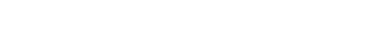 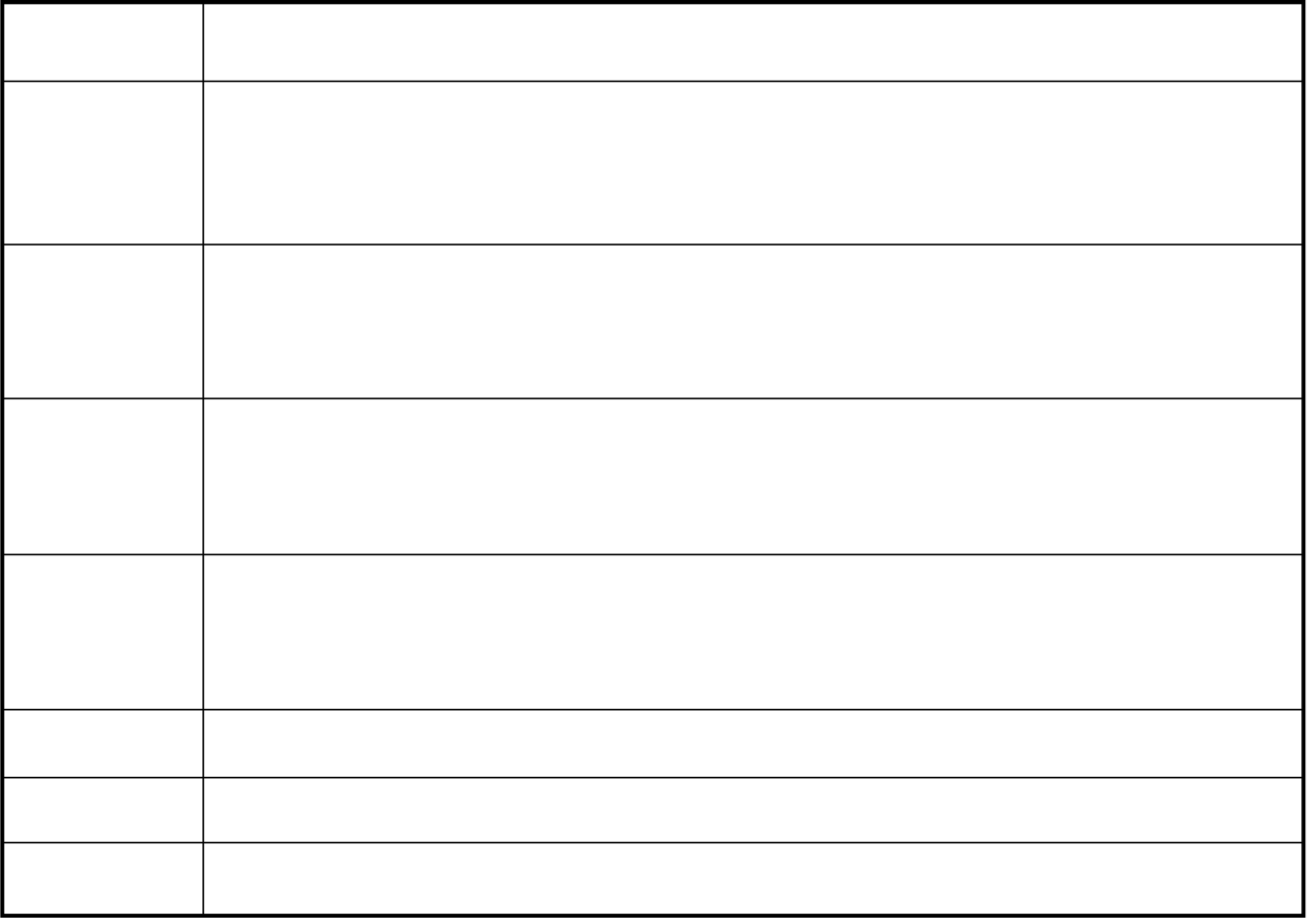 ３	通信回線利用料について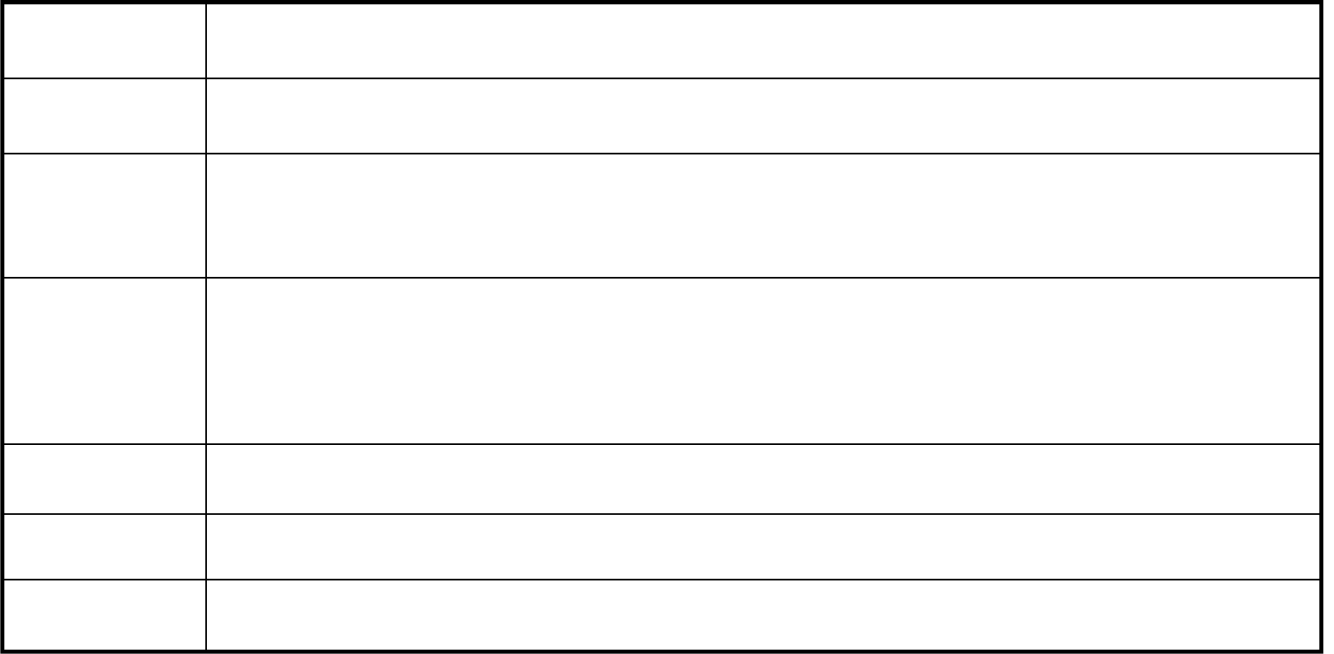 ※通信回線利用料の補助を受けない場合は記載不要※複数の事業者との契約を行う場合は、記載欄をコピーしてそれぞれの区分ごとに記載のこと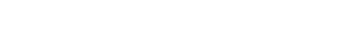 ５	設備（事務機器）について６	従業員雇用計画について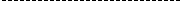 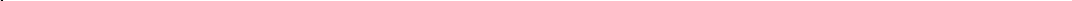 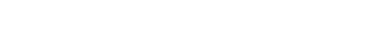 ８	事業所の新設により地域に及ぼす社会的波及効果についてフ リ ガ  ナ事業所名所在地〒	－電話	ファックス設置時期（操業開始日）業	種主たる 業務内容多自然地域に 新たに事業所を 開設する経緯・目的・事業概要所有者建物：面積土地：※建物(床面積)を記載、土地付きの場合は敷地面積も記載名称契約相手方住所連絡先（電話番号など）名称管理者名住所連絡先（電話番号など）賃借料に含まれる付帯施設契約期間利用開始日賃借料円	※月単位（月単位以外の場合は契約した期間単位で記載契約内容利用場所利用目的契約相手方名 称 住契約期間利用開始日利用料円	※月単位（月単位以外の場合は契約した期間単位で記載所在地面積※建物(床面積)を記載、土地付きの場合は敷地面積も記載建築時期年（築	年）空き家期間年間改修箇所※事務所、便所、洗面などの区分を記載改修 の 必 要性※改修か所ごとに説明工事着手日完成予定日改修工事費・	：円・	：円設備・	：円・	：円※設備（事務機器）ごとに記入設備費計円正規従業員非正規従業員新 事 業 所従業員町内居住人人新 事 業 所従業員町外からの転入町外からの転入町外からの転入町外からの転入人人新 事 業 所の増加町外からの転入町外からの転入町外からの転入町外からの転入人人新 事 業 所の増加町外居住人人新 事 業 所既存の町内居住人人新 事 業 所既存の町外からの転入町外からの転入町外からの転入町外からの転入人人新 事 業 所従業員町外からの転入町外からの転入町外からの転入町外からの転入人人新 事 業 所従業員町外居住人人新 事 業 所計計計計計人人準備状況今後のスケ ジュール